Περασε σημερα η αποφαςη απο το περιφερειακο συμβουλιο .
ΕΤΣΙ ΕΙΝΑΙ ΟΤΑΝ ΤΟΥΣ ΙΔΙΟΥΣ ΠΟΡΟΥΣ ΔΕΝ ΤΟΥΣ ΤΡΩΣ ΜΕ ΚΟΛΛΗΤΟΥΣ ΚΑΙ ΤΖΑΚΙΑ ΤΗΣ ΔΙΑΠΛΟΚΗΣ ΑΛΛΑ ΤΑ ΕΠΙΣΤΡΕΦΕΙΣ ΣΤΟ ΛΑΟ με ενισχυση της δημοσιας Υγειας.Αυτο ,σε τετοιο μεγεθος,γινεται για πρωτη φορα στην ιστορια της τοπικης αυτοδιοικησης!!!
ΕΥΧΑΡΙΣΤΩ ΠΡΟΣΩΠΙΚΑ : τη Ρενα τη Δουρου που ειχε την ιδεα,τον αντιπεριφερειαρχη Χρηστο Καραμανο ,τη διοικητρια της 2ης ΥΠΕ Ολγα Ιορδανιδου,την υποδιοικητρια της 1ης ΥΠΕ Τζενη Διαμαντοπουλου και τους συνεργατες μου στο υπουργειο Χρυσα Παντου και Σακελλαριου χρηστο για το τρεξιμο και τη δουλεια που εκαναν για να φτασουμε σημερα εδω.
ΠΡΟΧΩΡΑΜΕ ΟΣΟ ΚΙ ΑΝ ΜΑΣ ΧΤΥΠΑΤΕ..ΑΝΤΕΧΟΥΜΕ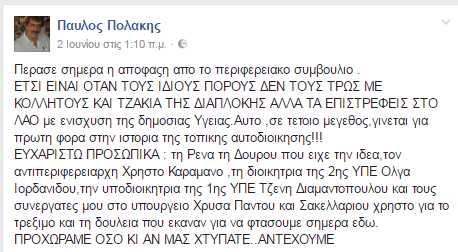 